TV Gelpetal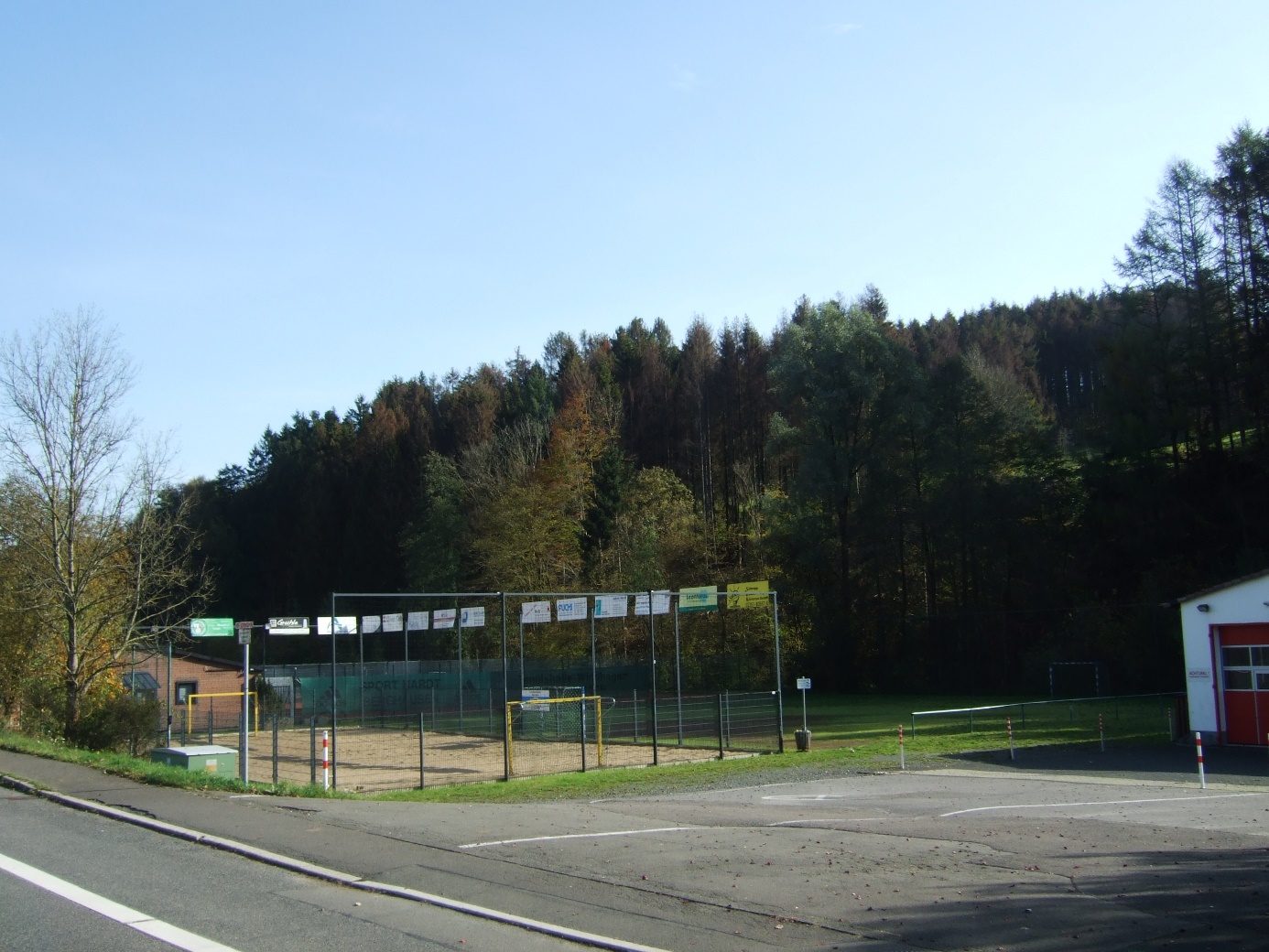 Spielzeit 1940 / 41TabelleJugendmannschaftStatistik1.MannschaftJugendmannschaft12. Januar 1941Tschammer-Pokal (1. Vorrunde)Gelpetal - Schwarz-Weiß Scheel 4:2 (1:2)19. Januar 1941Kreisklasse Oberberg, Gruppe AggerVfL Gummersbach - TV Gelpetal ausgefallenDas Spiel konnte aufgrund der widrigen Platzverhältnisse nicht ausgetragen werden26. Januar 1941Kreisklasse Oberberg, Gruppe AggerVfL Gummersbach - TV Gelpetal ausgefallenDas bereits zum vierten Mal angesetzte Spiel konnte erneut nicht ausgetragen werden, da die Gelpetaler zu diesem Spiel keine Mannschaft stellen konnten.16. Februar 1941Kreisklasse Oberberg, Gruppe AggerTV Gelpetal – FC Edelweiß Marienheide 5:2 (3:2)23. Februar 1941Tschammer-PokalTV Gelpetal - VfL Gummersbach 1:8 (1:2)Arntz, Saß, Hübender, Klitsch, Hamburger0:10:21:2 (Foulelfmeter)Arntz (3), Saß (2), Hübender (1), Klitsch (1), Hamburger (1)2. März 1941Kreisklasse Oberberg, Gruppe AggerTuRa Dieringhausen - TV Gelpetal 6:0 (1:0)9. März 1941Kreisklasse Oberberg, Gruppe AggerTV Gelpetal - BSV Bielstein ausgefallenBielstein trat in Gelpetal nicht an, und verschenkte dadurch einen sicheren Sieg23. März 1941Kreisklasse Oberberg, Gruppe AggerTV Gelpetal - Schwarz-Weiß Scheel 4:4 (2:2)Schiedsrichter: Schramm30. März 1941Kreisklasse Oberberg, Gruppe AggerFC Hansa Vollmerhausen - TV Gelpetal 10:0 (7:0)4. Mai 1941Kreisklasse Oberberg, Gruppe AggerTV Gelpetal - VfL Gummersbach ausgefallenDie Gelpetaler bekamen keine Mannschaft zusammen und traten deshalb nicht an. Das Spiel wurde zunächst für Gummersbach als gewonnen gewertet.25. Mai 1941Kreisklasse Oberberg, Gruppe AggerTV Gelpetal - VfL Gummersbach 0:5SpguvTorePkt.1.TuRa Dieringhausen14121138:1325:32.VfL Engelskirchen14101365:2121:73.FC Hansa Vollmerhausen1493260:3221:74.VfL Gummersbach14100445:1520:85.BSV Bielstein1431823:2611:176.Schwarz-Weiß Scheel14211116:575:237.TV Gelpetal14211120:755:238.Edelweiß Marienheide14201216:344:249.SSV 08 Bergneustadt00000:00:015. Juni 1941Pokalrunde (Gruppe 2 - 1. Spieltag)TV Gelpetal - VfL Gummersbach 0:1615. Juni 1941Pokalspiel (Gruppe 2 - 1. Spieltag)TV Gelpetal Jgd. - VfL Gummersbach Jgd. 4:816. Februar 1941Kreisklasse Oberberg, Gruppe AggerTV Gelpetal Jgd. - Edelweiß Marienheide Jgd. 0:11 (0:3)2. März 1941Kreisklasse Oberberg, Gruppe AggerTuRa Dieringhausen Jgd. - TV Gelpetal Jgd. 3:09. März 1941Kreisklasse Oberberg, Gruppe AggerTV Gelpetal Jgd. - Borussia Derschlag Jgd. 0:4 (0:1)23. März 1941Kreisklasse Oberberg, Gruppe AggerTV Gelpetal Jgd. - Schwarz-Weiß Scheel Jgd. 7:4 (1:3)30. März 1941Kreisklasse Oberberg, Gruppe AggerFC Hansa Vollmerhausen Jgd. - TV Gelpetal Jgd. 4:0 (2:0)13. April 1941Kreisklasse Oberberg, Gruppe AggerTV Gelpetal Jgd. - SSV 08 Bergneustadt Jgd. 0:2 (0:1)SpielzeitLigazugehörigkeitTrainerTabellenplatz1940 / 41KreisK A (3. Liga)7. PlatzSpielzeitLigazugehörigkeitTrainerTabellenplatz1940 / 41KreisKl A